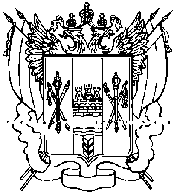 	Администрация Киевского сельского поселенияПОСТАНОВЛЕНИЕ            26.04 2017 г.                                          № 38                                         с.Киевка       В соответствии с Федеральным законом от 01.01.2001 N 131-ФЗ "Об общих принципах местного самоуправления в Российской Федерации", Федеральным законом от 01.01.2001 N 69-ФЗ "О пожарной безопасности" и в целях усиления пожарной безопасности объектов всех форм собственности в населенных пунктах Киевского  сельского поселения,ПОСТАНОВЛЯЮ:1. Подготовить территорию населенных пунктов и население к пожароопасному периоду, для чего:- организовать проведение работ по очистке от сгораемого мусора и сухой растительности территории организаций и дворовых территорий жилых домов;- организовать проверку, техническое обслуживание и ремонт источников наружного противопожарного водоснабжения на объектах и в населенных пунктах, обеспечение подъездов к ним;- в случае повышения пожарной опасности (сухая, жаркая погода) установить особый противопожарный режим, установить дополнительные требования по выполнению мер пожарной безопасности на подведомственных территориях, в том числе в населенных пунктах, примыкающих к лесным массивам;- запретить разведение костров, сжигание сухой травы  и мусора в населенных пунктах, на терртории организаций;- на собраниях  внаселенных пунктах рассмотреть вопросы предупреждения и тушения пожаров, а также действия в случае  обнаружения или возникновения пожаров;-организовать информирование населения  о пожарах, их основных причинах,  пожароопасном поведении людей, действиях в случае возникновения пожаров; разместить наглядный материал по пожарной тематике в местах массового скопления людей.И.о. главы администрацииКиевского сельского поселения                                                                  Е.В.Мельникова О мерах по предупреждениюи тушению пожаров в населённыхпунктах, на объектах сельскогохозяйства и предупреждениюгибели людей от пожаров на территории Киевского сельского поселения